Муниципальный контракт №19ИКЗ 20 31910002812191001001 0024 003 4399 244г. Сорск		«06_» _____05______ 2020 г.Администрация города Сорска Республики Хакасия, ИНН 1910002812, юридический адрес: Республика Хакасия, г. Сорск, ул. Кирова, 3, именуемая в дальнейшем «Заказчик», в лице главы города Найденова Владимира Федоровича, действующего на основании Устава, зарегистрированного Главным управлением Министерства юстиции Российской Федерации по Сибирскому федеральному округу № RU 193030002006001 от 16.02.200 6 годаи Общество с ограниченной ответственностью «Дарина» (сокр. наименование ООО «Дарина») именуемый в дальнейшем «Исполнитель», в лице директора Родниной Олеси Михайловны, действующего на основании Устава с другой стороны, именуемые в дальнейшем Стороны, на основании Федерального закона  от 05.04.2013 г. № 44-ФЗ «О контрактной системе в сфере закупок товаров, работ, услуг для обеспечения государственных и муниципальных нужд» и Протокола единой  комиссии по осуществлению закупок товаров, работ, услуг № 0880300004220000022-2-1 от «20» апреля 2020 года  заключили настоящий муниципальный контракт, именуемый в дальнейшем Контракт,  о нижеследующем 1. Предмет контракта1.1.Исполнитель обязуется в соответствии с условиями Контракта, технического задания (Приложение № 1, которое является неотъемлемой частью настоящего контракта) в установленный Контрактом срок выполнить работы благоустройство дворовой территории, расположенной по адресу: Республика Хакасия, г. Сорск, ул. 50 лет Октября, 70 б. (далее по тексту Работы), а заказчик принять надлежаще выполненные работы и оплатить их на условиях Контракта.1.2. Место выполнения работ: Республика Хакасия, г. Сорск, ул. 50 лет Октября, 70 б дворовая территория.2. Стоимость контракта и порядок расчетов2.1.Стоимость контракта составляет 959 929,08 рублей (девятьсот пятьдесят девять тысяч девятьсот двадцать девять рублей восемь копеек, НДС не облагается). В случае, если настоящий Контракт будет заключен с юридическим или физическим лицом, в том числе зарегистрированного в качестве индивидуального предпринимателя, сумма, подлежащая уплате такому юридическому или физическому лицу, в том числе зарегистрированного в качестве индивидуального предпринимателя, уменьшается на размер налогов, сборов и иных обязательных платежей в бюджеты бюджетной системы Российской Федерации, связанных с оплатой контракта, если  в соответствии с законодательством Российской Федерации о налогах и сборах такие налоги,  сборы и иные обязательные платежи  подлежат уплате в бюджеты бюджетной системы Российской Федерации заказчиком.Источник финансирования: Бюджет города Сорска, муниципальная программа «Формирование комфортной среды города Сорска на 2018-2024 годы».КБК 9020503840001555П244; КБК 9020503840F255550244Учетный номер бюджетного обязательства (БО) 9530007220800000233 от 10.03.2020г.2.2.Цена Контракта является твердой и не может изменяться в ходе его исполнения, за исключением случаев, предусмотренных Законом о контрактной системе и Контрактом. Цена Контракта включает в себя расходы, связанные с выполнением Работ, предусмотренных Контрактом, в полном объеме, страхование, уплату таможенных пошлин, налогов, сборов и других обязательных платежей.2.3.Оплата за выполненные работы производится Заказчиком на расчетный счет Исполнителя, указанный в Контракте после завершения работ в полном объеме, включая устранение выявленных дефектов, по безналичному расчету, в течение 30 дней, на основании актов выполненных работ оформленных в установленном порядке, подписанных сторонами, при отсутствии у Заказчика претензий по объему и качеству выполненных Работ, путем перечисления денежных средств на расчетный счет Исполнителя.В случае изменения  расчетного счета Исполнитель обязан незамедлительно в письменной форме сообщить об этом Заказчику с указанием новых реквизитов расчетного счета. В противном случае все риски, связанные с перечислением Заказчиком денежных средств на указанный в настоящем Контракте счет Исполнителя, несет Исполнитель.Обязательства Заказчика по оплате цены Контракта считаются исполненными с момента списания денежных средств в размере, установленном Контрактом, с лицевого счета Заказчика. За дальнейшее прохождение денежных средств Заказчик ответственности не несет.2.4. Изменение существенных условий контракта при его исполнении не допускается, за исключением их изменения по соглашению сторон в следующих случаях2.4.1.Цена Контракта может быть снижена по соглашению Сторон без изменения предусмотренного Контрактом объема Работ, качества выполняемых Работ и иных условий Контракта. При этом Стороны составляют и подписывают дополнительное соглашение к Контракту.2.4.2.По предложению Заказчика предусмотренный Контрактом объем Работ может быть увеличен или уменьшен, но не более чем на 10% (десять процентов) путем подписания Сторонами дополнительного соглашения к Контракту. При этом по соглашению сторон допускается изменение с учетом положений бюджетного законодательства Российской Федерации цены Контракта пропорционально дополнительному объему Работ исходя из установленной в Контракте цены единицы Работы, но не более чем на 10% (десять процентов) цены Контракта. При уменьшении предусмотренного Контрактом объема Работ Стороны Контракта обязаны уменьшить цену Контракта исходя из цены единицы Работы.2.4.3.В случаях, предусмотренных пунктом 6 статьи 161 Бюджетного кодекса Российской Федерации, при уменьшении ранее доведенных до муниципального заказчика как получателя бюджетных средств лимитов бюджетных обязательств. При этом муниципальный заказчик в ходе исполнения контракта обеспечивает согласование новых условий контракта, в том числе цены и (или) сроков исполнения контракта и (или) количества товара, объема работы или услуги, предусмотренных контрактом;3. Срок действия контракта и выполнения работ3.1.Настоящий контракт вступает в силу с даты его подписания Сторонами  и действует по 31 «декабря» 2020 года. Окончание срока действия Контракта не влечет прекращения неисполненных обязательств Сторон по Контракту.3.2.Срок оказания услуг: с момента подписания контракта по 31 июля 2020 г. в соответствии с графиком выполнения работ.4. Права и обязанности сторон4.1.Заказчик вправе:4.1.1.Требовать от Исполнителя  надлежащего исполнения обязательств в соответствии с условиями настоящего Контракта.4.1.2.Требовать от Исполнителя представления надлежащим образом оформленной отчетной документации и материалов, подтверждающих исполнение обязательств в соответствии с настоящим Контрактом.4.1.3.В любое время проверять ход и качество  работ, выполняемых Исполнителем.4.1.4.В случае досрочного исполнения Исполнителем обязательств по настоящему Контракту принять и оплатить работы в соответствии с установленным в Контракте порядком.4.1.5.Запрашивать у Исполнителя информацию о ходе и состоянии исполнения обязательств по настоящему Контракту.4.2.Заказчик обязан:4.2.1.Назначить на объекте своего представителя, который от имени Заказчика осуществляет технический надзор и контроль за выполнением работ, а также производит проверку соответствия используемых Исполнителем материалов условиям настоящего Контракта. Уполномоченный представитель имеет право беспрепятственного доступа ко всем видам работ в течение всего периода их выполнения.4.2.2.Обеспечить приемку выполненных Работ по объему и качеству в течение 10(десяти) рабочих дней, подписать акт о приемке выполненных работ (формы № КС-2) с момента выполнения работ в порядке, предусмотренном настоящим Контрактом.4.2.3.Оплатить принятые работы в соответствии с условиями настоящего Контракта.4.2.4.Проверять ход выполнения работ по настоящему Контракту на соответствие объемов работ  Локальному сметному расчету (Приложение 1).4.2.5.При обнаружении в ходе выполнения работ отступлений от условий настоящего Контракта, которые могут ухудшить качество выполненных работ, или иных недостатков, заявить об этом Исполнителю в письменной форме в течение 2 (двух) рабочих дней после обнаружения таких фактов, назначив срок их устранения.4.2.6.Обеспечить доступ работников Исполнителя на Объект для производства работ;4.2.7.Принять решение об одностороннем отказе от исполнения Контракта, если в ходе исполнения Контракта установлено, что Исполнитель не соответствует установленным документацией о закупке требованиям к участникам закупки или предоставил недостоверную информацию о своем соответствии таким требованиям, что позволило ему стать победителем определения Исполнителя. 4.2.8.Для проверки предоставленных Исполнителем выполненных работ, предусмотренных контрактом, в части их соответствия условиям Контракта Заказчик обязан провести экспертизу. Экспертиза результатов, предусмотренных контрактом, может проводиться Заказчиком своими силами или к ее проведению могут привлекаться эксперты, экспертные организации на основании контрактов, заключенных в соответствии с действующим законодательством.4.2.9.В случае ненадлежащего выполнения работ, Заказчик вправе отказаться от подписания акта выполненных работ, предоставив Исполнителя мотивированный отказ от его подписания в течение 2 рабочих дней. После устранения недостатков приемка работ осуществляется повторно.4.2.10.Об окончании приемки работ свидетельствует штамп и подпись представителя Заказчика о приемке работ на акте приемки выполненных работ.4.2.11.В случае привлечения Заказчиком для проведения экспертизы экспертных организаций при принятии решения о приемке или об отказе в приемке выполненных работ, приемочная комиссия должна учитывать отраженные в заключении по результатам указанной экспертизы предложения экспертов, экспертных организаций, привлеченных для ее проведения.4.3.Исполнитель вправе:4.3.1.Потребовать указаний и разъяснений по любому вопросу, связанному с выполнением  работ по Контракту. Требования Исполнителя представляются в письменном виде, должны регистрироваться и храниться Заказчиком на протяжении срока действия Контракта. Копии требований хранятся у Исполнителя. 4.3.2.Требовать своевременной оплаты выполненных работ в соответствии с условиями настоящего Контракту.4.3.3.Завершить работы в более короткий срок, чем предусмотрено настоящим Контрактом по согласованию с Заказчиком.4.3.4.Требовать своевременного подписания Заказчиком акта о приемке выполненных работ по настоящему Контракту на основании представленных Исполнителем отчетных документов.4.4. Исполнитель обязан:4.4.1.Выполнить  все работы, предусмотренные по настоящему Контракту в объеме, указанном в  Техническом задании (Приложение 1) и Локальном сметном расчете, в сроки, установленные в п. 3.2. настоящего Контракта.4.4.2.•	привлекать квалифицированный и опытный персонал, включая специалистов в соответствии с объемом и характером выполнения работ;•	выполнять работы в соответствии с требованиями  и условиями,  государственными стандартами, строительными нормами и правилами и техническими регламентами;•	обеспечивать выполнение работ путем поставки необходимых материалов, оборудования, конструкций, комплектующих изделий, строительной техники, а также за свой счет осуществлять транспортировку работников, привлеченных к выполнению работ;•	обеспечить при выполнении работ соблюдение правил техники безопасности, пожарной безопасности, требования закона и иных правовых актов об охране окружающей среды  и о безопасности строительных работ.•	предоставить исполнительную документацию, в том числе акты на скрытые работы. По требованию заказчика предоставить исполнительную съемку, исполнительную схему.•	соблюдать Заказчику график выполнения работ.Исполнитель обязан разработать и согласовать с ГИБДД временную схему организации движения на время производства работ.При производстве работ Исполнитель в соответствии с положениями Правил производства работ, нормативными документами в сфере организации и обеспечения безопасности дорожного движения и техники безопасности в строительстве обязан выполнять следующие условия:-  обеспечить установку знаков, обозначающих зону работ, места проходов и движения техники и их сохранность в период производства работ;- зоны, где ведутся строительные или ремонтные работы, должны быть ограждены сигнальной, оградительной лентой или типовыми травмобезопасными ограждениями;-  не использовать для складирования материалов, стоянки строительной техники территорию места производства работ;-  после производства работ немедленно убрать временные дорожные знаки, ограждения, произвести очистку территории производства работ от строительного мусора. 4.4.3.Нести ответственность за любые нарушения правил и требований по охране труда, а также за последствия этих нарушений.4.4.4.Вести постоянный контроль за качеством поступающих изделий, конструкций, строительных материалов. Материалы применяемые в ходе производства работ, должны соответствовать требованиям нормативной документации в области строительства, противопожарным требованиям, требованиям технического регламента пожарной безопасности, утвержденного Федеральным законом от 22.07.2008 № 123-ФЗ «Технический регламент о требованиях пожарной безопасности», требованиям санитарных правил и норм, ГОСТ, условиям  настоящего Контракта.Материалы, применяемые в ходе производства работ, должны быть новыми, иметь документы, подтверждающие качество и безопасность таких материалов. Документы, подтверждающие качество и безопасность таких материалов должны быть предоставлены Заказчику за 2 дня до начала производства работ, выполняемых с использованием этих материалов.4.4.5.Письменно в трехдневный срок уведомлять Заказчика об обстоятельствах, замедляющих ход работ, либо делающих их выполнение невозможным, о неблагоприятных для Заказчика последствиях выполнения его указаний, о способе исполнения работ или иных не зависящих от Исполнителя обстоятельств, которые могут ухудшить результат выполняемой работы.4.4.6.Приостановить выполнение работ в случае обнаружения независящих от Исполнителя обстоятельств, которые могут оказать негативное влияние на результаты выполняемых работ или создать невозможность их завершения в установленный настоящим Контрактом срок, и сообщить об этом Заказчику в течение 1 (одного) дня после приостановления выполнения работ.4.4.7.Обеспечить устранение недостатков, выявленных при сдаче-приемке работ и в течение гарантийного срока, за свой счет.4.4.8.Обеспечить охрану материалов и инструментов, требующихся для выполнения работ, до завершения работ и приемки Заказчиком выполненных работ.4.4.9.Освободить Заказчика от любой ответственности, от уплаты сумм по всем претензиям, требованиям и судебным искам и от всякого рода расходов, связанных с увечьем и несчастными случаями, в том числе со смертельным исходом, в процессе выполнения работ Исполнителем.4.4.10.В процессе выполнения и при сдаче-приемке работ осуществлять уборку места производства работ и прилегающей непосредственно к ней территории. Осуществить вывоз, образовавшегося строительного мусора на полигон ТБО. 4.4.11.Предоставлять по запросу Заказчика в сроки, указанные в таком запросе, информацию о ходе исполнения обязательств по настоящему Контракту.4.4.12.Выполнить все работы надлежащим качеством и в объеме, предусмотренном настоящим контрактом, Техническим заданием, локальным сметным расчетом и  в установленный срок;4.4.13.Обеспечить выполнение работ из своих материалов, своими силами и средствами;4.4.14.Обеспечить выполнение на Объекте необходимых мероприятий по технике безопасности, охране окружающей среды, соблюдению санитарных норм и правил;4.4.15.Обязательства Исполнителя, предусмотренные настоящим Контрактом, считаются выполненными с момента подписания сторонами акт о приемке выполненных работ (формы № КС-2).4.4.16.В течение гарантийного срока по требованию Заказчика исправить все выявленные дефекты, разрушения, допущенные по его вине, вследствие некачественных материалов или выполненных работ, за свой счет в сроки, определенные совместно с Заказчиком.4.4.17.Обеспечить защиту переданных ему и полученных в ходе исполнения Контракта сведений, составляющих государственную тайну, в соответствии с требованиями Контракта, как в ходе его исполнения, так и после окончания срока действия Контракта.4.4.18. В случае если при выполнении работы создаются рабочие места на срок более одного месяца, исполнитель обязан создать (при отсутствии такового) на территории Республики Хакасия обособленное подразделение подлежащее постановке на налоговый учет5.Приемка результата работ5.1.Выполнение работ должно осуществляться в соответствии с требованиями и условиями, установленными Техническим заданием.Оценка качества выполненных работ осуществляется в ходе регулярных проверок представителем Заказчика самостоятельно, либо с представителем Исполнителя.Исполнитель назначает ответственное лицо для решения текущих вопросов по проведению работ,  подписанию актов и обеспечивает  беспрепятственный доступ к объекту производства работ уполномоченного представителя Заказчика по всем видам работ,  в течение всего периода их производства. Заказчик, уполномоченный представитель Заказчика при осуществлении контроля за производством и качеством работ имеют право:- осуществлять контроль за ходом производства работ и их качеством, не вмешиваясь при этом в оперативно-хозяйственную деятельность Исполнителя;- отдавать письменные распоряжения о частичной или полной приостановке работ, с указанием причин, о запрещении применения технологий, материалов, конструкций, не обеспечивающих установленный техническими условиями уровень качества, которые являются обязательными для исполнения Исполнителем при условии, если они не противоречат условиям. Заказчик, уполномоченный представитель Заказчика, обнаруживший при осуществлении контроля и надзора за выполнением работ отступления от условий, которые могут ухудшить качество работ, или иные недостатки, обязан немедленно заявить об этом Исполнителю.По письменному требованию заказчика Исполнитель обязан предоставить исполнительную съемку до и после выполнения работ, исполнительные схемы асфальтобетонного покрытия.  Исполнитель обязан в ходе выполнения работ представлять Заказчику сертификаты соответствия качества поставляемых на объект материалов, комплектующих изделий, данные об их пожарной безопасности в соответствии с нормами, действующими на территории Российской Федерации.Исполнитель обязан в случае возникновения обстоятельств, замедляющих ход работ или делающих дальнейшее продолжение работ невозможным, незамедлительно поставить об этом в известность Заказчика.Сдача работ Исполнителем  осуществляется поэтапно.Приемочный контроль законченных объектов осуществляется проверкой и оценкой качества выполненных работ согласно требованиям нормативных документов, условиям контракта.5.2.Исполнитель передает Заказчику за 2 (два) рабочих дня до начала приемки работ два экземпляра отчетной документации:- акт о приемке выполненных работ (формы № КС-2) с учетом коэффициента снижения по результатам аукциона;- справку о стоимости выполненных работ и затрат (формы  № КС-3);- исполнительную документацию. Исполнитель письменно подтверждает Заказчику, что данные комплекты документации полностью соответствуют фактически выполненным работам.5.3.Исполнитель в соответствии с требованиями настоящего Контракта передает Заказчику выполненные работы.5.4.Заказчик в течение 10 (десяти) рабочих дней после дня окончания работ и предоставления Исполнителем Исполнительной и отчетной  документации осуществляет приемку выполненных работ и, в случае установления полного соответствия выполненных работ требованиям настоящего Контракта, подписывает двусторонний акт о приемке  выполненных работ (форма № КС-2).5.5.Акт о приемке  выполненных работ (форма № КС-2) подписывается представителями Исполнителя и Заказчика с расшифровкой подписи, заверяется печатями Исполнителя и Заказчика. В случае если акт о приемке выполненных работ (форма  № КС-2) подписан  не уполномоченными лицами, отсутствует расшифровка подписей, отсутствуют печати Исполнителя и Заказчика, акт о приемке выполненных работ  (форма № КС-2) считается неподписанным, а работы непринятыми. 5.6.В случае обнаружения Заказчиком при проведении приемки работ недостатков в выполненной работе Сторонами составляется акт, в котором фиксируется перечень недостатков (дефектов) и сроки их устранения Исполнителем. 5.7.В случае несоответствия результатов работы условиям настоящего Контракта Исполнитель обязан устранить все обнаруженные недостатки своими силами и за свой счет в сроки, указанные в акте.5.8.Работы считаются принятыми с момента подписания Сторонами акта о приемке выполненных работ (форма № КС-2).5.9.При сдаче работы Заказчику Исполнитель обязан сообщить ему о требованиях, которые необходимо соблюдать для эффективного и безопасного использования результатов работы.5.10.Риски случайной гибели или случайного повреждения объекта переходят от Исполнителя к Заказчику с момента подписания акта о приемке  выполненных работ (форма № КС-2). 5.11. Исполнитель несет ответственность за качественное выполнение работ в соответствии со ст. 754 Гражданского кодекса Российской Федерации.5.12.Должностное лицо Заказчика, ответственное за исполнение контракта – Тарасова Наталья Сергеевна.6. Гарантии6.1.Исполнитель несет ответственность за недостатки, обнаруженные в пределах гарантийного срока. Устранение всех обнаруженных в ходе эксплуатации объектов недостатков в выполненных работах в течение гарантийного срока производится Исполнителем своими силами и за свой счет. При этом  гарантийный срок  продлевается на период устранения недостатков. Объем предоставления гарантий качества включает в себя: безвозмездное устранение Исполнителем недостатков в срок, установленный Заказчиком, возмещение понесенных Заказчиком расходов по исправлению недостатков своими силами или силами третьих лиц. 6.2.Гарантийный срок исчисляется вновь с момента подписания Сторонами акта приема-сдачи результата работ по устранению недостатков.6.3.При отказе Исполнителя от составления или подписания акта обнаруженных дефектов и недоделок, для их подтверждения Заказчик вправе назначить квалифицированную экспертизу, для составления соответствующего акта по фиксированию дефектов, недоделок и их характере.6.4.Ущерб, причиненный третьему лицу дорожно-транспортным происшествием в течение гарантийного срока, причиной которого явились неудовлетворительные результаты выполненных работ по настоящему Контракту, компенсируется Исполнителем.6.5.Гарантийный срок на выполненные работы устанавливается со дня утверждения акта приемки выполненных работ в течение 5 (пяти) лет. 7. Обеспечение исполнения Контракта7.1. Обеспечение исполнения обязательств Исполнителя по Контракту, в том числе по уплате неустойки (штрафа, пени), возмещению убытков, устанавливается в размере 5 % от начальной (максимальной) цены контракта, а именно 52743,36 (пятьдесят две тысячи семьсот сорок три рубля 36 копеек) рублей, а в случае, если предложенная Исполнителем цена снижена на двадцать пять и более процентов по отношению к начальной (максимальной) цене контракта и Исполнитель не предоставляет информацию, подтверждающую его добросовестность, размер обеспечения исполнения контракта составляет 86976,63 (восемьдесят шесть тысяч девятьсот семьдесят шесть рублей 63 копейки) рублей.Исполнитель предоставляет Заказчику обеспечение исполнения гарантийного обязательства по настоящему Контракту в размере 1 % начальной (максимальной) цены контракта. Исполнение гарантийного обязательства может обеспечиваться предоставлением банковской гарантии, выданной банком и соответствующей требованиям статьи 45 Федерального закона о контрактной системе, или внесением денежных средств на указанный Заказчиком счет, на котором в соответствии с законодательством Российской Федерации учитываются операции со средствами, поступающими Заказчику. Способ обеспечения исполнения Контракта определяется Исполнителем самостоятельно. Срок действия банковской гарантии должен превышать срок исполнения обязательств, которые должны быть обеспечены такой банковской гарантией, не менее чем на один месяц.Реквизиты счета для перечисления денежных средств в качестве обеспечения исполнения Контракта, обеспечения гарантийных обязательств: Наименование получателя: УФК по Республике Хакасия (администрация города Сорска л/с 05803000720) ИНН 1910002812 КПП191001001р/счет 40302810500953000081 в Отделение – НБ Респ. Хакасия г. Абакан,  БИК 049514001 КБК 00000000000000000510Назначение платежа: обеспечение исполнения Контракта №_____________.Назначение платежа: обеспечение гарантийных обязательств по Контракту №_____________.Предоставление информации, подтверждающей добросовестность Исполнителя  на дату подачи заявки на участие в электронном аукционе, допускается, если при проведении электронного аукциона начальная (максимальная) цена Контракта составляла пятнадцать миллионов рублей и менее и осуществляется при направлении Заказчику подписанного проекта Контракта.Участник закупки, с которым заключается контракт по результатам определения исполнителя в соответствии  с пунктом 1 части 1 статьи 30 настоящего Федерального закона, освобождается  от  предоставления обеспечения исполнения контракта, в том числе  с  учетом положений  статьи  37 настоящего Федерального закона, в случае  предоставления  таким участником закупки информации, содержащейся в   реестре   контрактов,   заключенных   заказчиками,  и подтверждающей исполнение  таким  участником  (без  учета правопреемства) в течение трех лет  до даты  подачи  заявки  на  участие  в  закупке  трех  контрактов, исполненных  без применения к такому участнику неустоек (штрафов, пеней). Такая   информация   представляется   участником закупки до заключения контракта в случаях, установленных настоящим Федеральным законом для предоставления обеспечения исполнения контракта. При этом сумма цен таких контрактов должна составлять не менее начальной (максимальной) цены контракта, указанной в извещении об осуществлении закупки и документации о закупке.Денежные средства, внесенные Исполнителем в обеспечение исполнения Контракта, могут быть обращены к взысканию во внесудебном порядке.Размер обеспечения исполнения Контракта в ходе исполнения Контракта подлежит уменьшению в порядке и случаях, которые предусмотрены пунктами 7.6 и 7.7 настоящего Контракта.7.2. Исполнение Контракта обеспечивается предоставлением банковской гарантии, выданной банком и соответствующей требованиям статьи 45 Федерального закона от 5 апреля 2013 г. N 44-ФЗ "О контрактной системе в сфере закупок товаров, работ, услуг для обеспечения государственных и муниципальных нужд", или внесением денежных средств на указанный Заказчиком счет, на котором в соответствии с законодательством Российской Федерации учитываются операции со средствами, поступающими Заказчику.Срок действия банковской гарантии должен превышать срок действия Контракта (Договора) не менее чем на один месяц. 7.3.Денежные средства, внесенные Исполнителем в качестве обеспечения исполнения Контракта, в том числе часть этих денежных средств в случае уменьшения размера обеспечения исполнения Контракта в соответствии с пунктами 7.1, 7.5 и 7.6 настоящего Контракта, возвращаются Исполнителю в течение 30 (тридцати) дней с даты исполнения Исполнителем обязательств, предусмотренных настоящим контрактом. В случае установления наличия ограничения, предусмотренного частью 3 статьи 30 Закона о контрактной системе, такой срок составляет 15 (пятнадцать) дней с даты исполнения Исполнителем обязательств, предусмотренных настоящим контрактом.Обеспечение гарантийных обязательств по настоящему Контракту, если оно было представлено в виде перечисления денежных средств, возвращается Исполнителю в сроки, установленные для возврата обеспечения исполнения обязательств по настоящему Контракту, при условии надлежащего исполнения гарантийных обязательств, предусмотренных настоящим Контрактом, на основании письменного требования  Исполнителя.7.4.Банковская гарантия, предоставленная в качестве обеспечения исполнения Контракта, должна содержать условие о праве Заказчика на бесспорное списание денежных средств со счета гаранта, если гарантом в срок не более чем пять рабочих дней не исполнено требование Заказчика об уплате денежной суммы по банковской гарантии, направленное до окончания срока действия банковской гарантии. 7.5.В ходе исполнения Контракта Исполнитель вправе изменить способ обеспечения исполнения Контракта и (или) предоставить Заказчику взамен ранее предоставленного обеспечения исполнения Контракта новое обеспечение исполнения Контракта, размер которого может быть уменьшен в порядке и случаях, которые предусмотрены пунктами 7.6 и 7.7 настоящего Контракта.7.6.Размер обеспечения исполнения Контракта уменьшается посредством направления Заказчиком информации об исполнении Исполнителем обязательств по оказанию услуг или об исполнении им отдельного этапа исполнения Контракта и стоимости исполненных обязательств для включения в реестр контрактов, предусмотренный статьей 103 Федерального закона от 5 апреля 2013 г. N 44-ФЗ "О контрактной системе в сфере закупок товаров, работ, услуг для обеспечения государственных и муниципальных нужд" (далее - реестр контрактов). Уменьшение размера обеспечения исполнения Контракта (Договора) производится пропорционально стоимости исполненных обязательств, приемка и оплата которых осуществлены в порядке и сроки, которые предусмотрены настоящим Контрактом. В случае, если обеспечение исполнения Контракта осуществляется путем предоставления банковской гарантии, требование Заказчика об уплате денежных сумм по этой гарантии может быть предъявлено в размере не более размера обеспечения исполнения Контракта, рассчитанного Заказчиком на основании информации об исполнении Контракта, размещенной в реестре контрактов. В случае, если обеспечение исполнения Контракта осуществляется путем внесения денежных средств на счет, указанный Заказчиком, по заявлению Исполнителя ему возвращаются Заказчиком в установленный в пункте 7.3 настоящего Контракта срок денежные средства в сумме, на которую уменьшен размер обеспечения исполнения Контракта, рассчитанный Заказчиком на основании информации об исполнении Контракта, размещенной в реестре контрактов.7.7.Предусмотренное пунктами 7.1 и 7.5 настоящего Контракта уменьшение размера обеспечения исполнения Контракта осуществляется при условии отсутствия неисполненных Исполнителем требований об уплате неустоек (штрафов, пеней), предъявленных Заказчиком в соответствии с разделом 8 настоящего Контракта, а также приемки Заказчиком оказанной услуги, результатов отдельного этапа исполнения Контракта в объеме выплаченного аванса (если Контрактом предусмотрена выплата аванса). Такое уменьшение не допускается в случаях, определяемых Правительством Российской Федерации в соответствии с частью 7.3 статьи 96 Федерального закона от 5 апреля 2013 г. N 44-ФЗ "О контрактной системе в сфере закупок товаров, работ, услуг для обеспечения государственных и муниципальных нужд".7.8. В случае отзыва в соответствии с законодательством Российской Федерации у банка, предоставившего банковскую гарантию в качестве обеспечения исполнения Контракта, лицензии на осуществление банковских операций, Исполнитель обязан предоставить новое обеспечение исполнения Контракта не позднее одного месяца со дня надлежащего уведомления Заказчиком Исполнителя о необходимости предоставить соответствующее обеспечение. Размер такого обеспечения может быть уменьшен в порядке и случаях, которые предусмотрены пунктами 7.1, 7.5, 7.6 и 7.7 настоящего Контракта.За каждый день просрочки исполнения Исполнителем обязательства, предусмотренного настоящим пунктом, начисляется пеня в размере, определенном в порядке, установленном действующим законодательством.7.9. Уменьшение в соответствии с пунктами 7.1 и 7.5 настоящего Контракта размера обеспечения исполнения Контракта, предоставленного в виде банковской гарантии, осуществляется Заказчиком путем отказа от части своих прав по этой гарантии. При этом датой такого отказа признается дата включения предусмотренной пунктом 7.6 настоящего Контракта информации в реестр контрактов.7.10. В случае предоставления нового обеспечения исполнения Контракта в соответствии с пунктами 7.5 и 7.8 настоящего Контракта возврат банковской гарантии Заказчиком гаранту, предоставившему указанную банковскую гарантию, не осуществляется, взыскание по ней не производится. 7.11.Все затраты, связанные с заключением и оформлением договоров и иных документов по обеспечению исполнения Контракта, несет Исполнитель.8. Ответственность Сторон8.1.В случае просрочки исполнения Заказчиком обязательств, предусмотренных настоящим Контрактом, а также в иных случаях неисполнения или ненадлежащего исполнения Заказчиком обязательств, предусмотренных настоящим Контрактом, Исполнитель вправе потребовать уплаты неустоек (штрафов, пеней). 8.2.Пеня начисляется за каждый день просрочки исполнения обязательства, предусмотренного настоящим Контрактом, начиная со дня, следующего после дня истечения, установленного настоящим Контрактом срока исполнения обязательства. Такая пеня устанавливается настоящим Контрактом в размере одной трехсотой действующей на дату уплаты пеней ключевой ставки Центрального банка Российской Федерации от не уплаченной в срок суммы. 8.3.Штрафы начисляются за ненадлежащее исполнение Заказчиком обязательств, предусмотренных настоящим Контрактом, за исключением просрочки исполнения обязательств, предусмотренных настоящим Контрактом. За каждый факт неисполнения Заказчиком обязательств, предусмотренных настоящим Контрактом, за исключением просрочки исполнения обязательств, предусмотренных настоящим Контрактом, Размер штрафа устанавливается контрактом в порядке, установленном Правительством Российской Федерации, что составляет 1000,00 рублей.8.4.В случае просрочки исполнения Исполнителем обязательств (в том числе гарантийного обязательства), предусмотренных настоящим Контрактом, а также в иных случаях неисполнения или ненадлежащего исполнения Поставщиком обязательств, предусмотренных настоящим Контрактом, Заказчик направляет Поставщику требование об уплате неустоек (штрафов, пеней).8.5.Пеня начисляется за каждый день просрочки исполнения Исполнителем обязательства, предусмотренного настоящим Контрактом, в размере одной трехсотой действующей на дату уплаты пени ключевой ставки Центрального банка Российской Федерации от цены настоящего Контракта, уменьшенной на сумму, пропорциональную объему обязательств, предусмотренных настоящим Контрактом и фактически исполненных Поставщиком.8.6.Штрафы начисляются за неисполнение или ненадлежащее исполнение Исполнителем обязательств, предусмотренных настоящим Контрактом, за исключением просрочки исполнения Исполнителем обязательств (в том числе гарантийного обязательства), предусмотренных настоящим Контрактом. За каждый факт неисполнения или ненадлежащего исполнения Исполнителем обязательств, предусмотренных настоящим Контрактом, за исключением просрочки исполнения обязательств (в том числе гарантийного обязательства), предусмотренных настоящим Контрактом. Размер штрафа устанавливается контрактом в порядке, установленном Правительством Российской Федерации , что составляет 95992,91 рублей.В случае если настоящий Контракт заключен по результатам определения Исполнителя в соответствии с пунктом 1 части 1 статьи 30 Федерального закона № 44-ФЗ, штрафы начисляются за неисполнение или ненадлежащее исполнение Подрядчиком обязательств, предусмотренных настоящим Контрактом, за исключением просрочки исполнения Исполнителем обязательств (в том числе гарантийного обязательства), предусмотренных настоящим Контрактом. За каждый факт неисполнения или ненадлежащего исполнения Исполнителем обязательств, предусмотренных настоящим Контрактом, за исключением просрочки исполнения обязательств (в том числе гарантийного обязательства), предусмотренных настоящим Контрактом. Размер штрафа устанавливается контрактом в порядке, установленном Правительством Российской Федерации, что составляет ____-____ рублей.8.7.За каждый факт неисполнения или ненадлежащего исполнения Исполнителем обязательств, предусмотренных настоящим Контрактом, заключенным с победителем закупки (или с иным участником закупки в случаях, установленных Федеральным законом № 44-ФЗ), предложившим наиболее высокую цену за право заключения настоящего Контракта, размер штрафа рассчитывается в Размер штрафа устанавливается контрактом в порядке, установленном Правительством Российской Федерации, за исключением просрочки исполнения обязательств (в том числе гарантийного обязательства), предусмотренных настоящим Контрактом, и устанавливается в виде фиксированной суммы, что составляет 95992,91 рублей.8.8.За каждый факт неисполнения или ненадлежащего исполнения Исполнителем обязательства, предусмотренного настоящим Контрактом, которое не имеет стоимостного выражения, размер штрафа устанавливается (при наличии в настоящем Контракте таких обязательств) в виде фиксированной суммы, что составляет1000,00 рублей.8.9.Общая сумма начисленной неустойки (штрафов, пени) за неисполнение или ненадлежащее исполнение Исполнителем обязательств, предусмотренных настоящим Контрактом, не может превышать цену настоящего Контракта.8.10.Общая сумма начисленной неустойки (штрафов, пени) за ненадлежащее исполнение Заказчиком обязательств, предусмотренных настоящим Контрактом, не может превышать цену настоящего Контракта.8.11.Сторона освобождается от уплаты неустойки (штрафа, пени), если докажет, что неисполнение или ненадлежащее исполнение обязательства, предусмотренного настоящим Контрактом, произошло вследствие непреодолимой силы или по вине другой стороны.8.12.Способы удержания пени и штрафов:- при обеспечении контракта  в виде безотзывной банковской гарантия, выданной банком или иной кредитной организацией – путем направления требования в банк (кредитную организацию), выдавший (ую) гарантию;- при обеспечении контракта  в виде передачи Заказчику в залог денежных средств, в том числе в форме вклада (депозита) – путем удержания суммы пени из переданных в залог денежных средств- при недостаточности средств, предусмотренных обеспечением контракта, либо в случае истечения срока банковской гарантии, пеня, удерживается заказчиком из суммы оплаты при окончательном расчете с Исполнителем.8.13.В случае установления уполномоченными контрольными органами фактов завышения объема выполненных работ и/или их стоимости Подрядчик осуществляет возврат Заказчику излишне уплаченных денежных средств в течение 10 дней со дня получения соответствующего требования Заказчика, а также в этот же срок уплачивает штраф в размере, установленном настоящим Контрактом.9. Обстоятельства непреодолимой силы9.1. Стороны освобождаются от ответственности за полное или частичное неисполнение своих обязательств по настоящему Контракту в случае, если оно явилось следствием обстоятельств непреодолимой силы (пожар, землетрясение, диверсия, военные действия, блокада), препятствующих надлежащему исполнению обязательств по настоящему Контракту, а также других чрезвычайных обстоятельств, которые возникли после заключения настоящего Контракта и непосредственно повлияли на исполнение Сторонами своих обязательств, а также которые Стороны были не в состоянии предвидеть и предотвратить.9.2.Сторона, для которой надлежащее исполнение обязательств оказалось невозможным вследствие возникновения обстоятельств непреодолимой силы, обязана в течение 5 (пяти) календарных дней с даты возникновения таких обстоятельств уведомить в письменной форме другую Сторону об их возникновении, виде и возможной продолжительности действия.9.3. Если обстоятельства, указанные в п. 9.1 настоящего Контракта, будут длиться более двух календарных месяцев с даты соответствующего уведомления, каждая из Сторон вправе расторгнуть настоящий Контракт без требования возмещения убытков, понесенных в связи с наступлением таких обстоятельств.9.4. Обстоятельства, указанные в п. 9.1 настоящего Контракта должны быть подтверждены Торгово-промышленной палатой (либо иным уполномоченным на то органом) страны участника Контракта, для которого такие обстоятельства сложились, в течение 15 (пятнадцати) дней с момента получения другой Стороной извещения о наступлении форс-мажорных обстоятельств. Неполучение такого подтверждения в установленный настоящим пунктом срок лишает соответствующую Сторону возможности ссылаться на такие обстоятельства и влечет ответственность, предусмотренную настоящим Контрактом.10. Порядок урегулирования споров10.1.Стороны принимают все меры к тому, чтобы любые спорные вопросы, разногласия либо претензии, касающиеся исполнения настоящего Контракта, были урегулированы путем переговоров, с оформлением совместного протокола урегулирования споров.10.2.В случае наличия претензий, споров, разногласий относительно исполнения одной из Сторон своих обязательств, другая Сторона может направить претензию. В отношении всех претензий, направляемых по настоящему Контракту, Сторона, к которой адресована данная претензия, должна дать письменный ответ по существу претензии в срок не позднее (10) десяти календарных дней с даты ее получения.10.3.В случае не достижения взаимного согласия, споры по настоящему Контракту урегулируются в судебном порядке на основании действующего законодательства РФ в Арбитражном суде Республики Хакасия. 11. Порядок изменения и расторжения контракта.11.1. Изменение существенных условий контракта при его исполнении не допускается, за исключением их изменения по соглашению сторон в случаях, предусмотренных ст.95 Федерального закона от 05.04.2013 N 44-ФЗ  "О контрактной системе в сфере закупок товаров, работ, услуг для обеспечения государственных и муниципальных нужд».Любые изменения и дополнения по Контракту вступают в силу и становятся его неотъемлемыми частями, только если они совершены в письменной форме, подписаны уполномоченными представителями обеих Сторон и содержат ссылку на Контракт.11.2. Расторжение Контракта допускается по соглашению Сторон, по решению суда, в случае одностороннего отказа Стороны Контракта от исполнения Контракта в соответствии с гражданским законодательством.11.3.Заказчик вправе принять решение об одностороннем отказе от исполнения Контракта по основаниям, предусмотренным Гражданским кодексом Российской Федерации для одностороннего отказа от исполнения отдельных видов обязательств.11.4.Заказчик вправе провести экспертизу выполненной работы с привлечением экспертов, экспертных организаций до принятия решения об одностороннем отказе от исполнения Контракта. 11.5.Если Заказчиком проведена экспертиза выполненной работы с привлечением экспертов, экспертных организаций, решение об одностороннем отказе от исполнения Контракта может быть принято Заказчиком только при условии, что по результатам экспертизы выполненной работы в заключении эксперта, экспертной организации будут подтверждены нарушения условий Контракта, послужившие основанием для одностороннего отказа Заказчика от исполнения Контракта. 11.6.Решение Заказчика об одностороннем отказе от исполнения Контракта не позднее чем в течение 3 (трех) рабочих дней с даты принятия указанного решения размещается в единой информационной системе и направляется Исполнителю по почте заказным письмом с уведомлением о вручении по адресу Исполнителя, указанному в Контракте, а также телеграммой, либо посредством факсимильной связи, либо по адресу электронной почты, либо с использованием иных средств связи и доставки, обеспечивающих фиксирование такого уведомления и получение Заказчиком подтверждения о его вручении Подрядчику. Выполнение Заказчиком настоящих требований считается надлежащим уведомлением Исполнителя об одностороннем отказе от исполнения Контракта. Датой такого надлежащего уведомления признается дата получения Заказчиком подтверждения о вручении Исполнителю указанного уведомления либо дата получения Заказчиком информации об отсутствии Исполнителя по его адресу, указанному в Контракте. При невозможности получения указанных подтверждения либо информации датой такого надлежащего уведомления признается дата по истечении 30 (тридцати) дней с даты размещения решения Заказчика об одностороннем отказе от исполнения Контракта в единой информационной системе. 11.7.Решение Заказчика об одностороннем отказе от исполнения Контракта вступает в силу и Контракт считается расторгнутым через 10 (десять) дней с даты надлежащего уведомления Заказчиком Подрядчика об одностороннем отказе от исполнения Контракта. 11.8.Заказчик обязан отменить не вступившее в силу решение об одностороннем отказе от исполнения Контракта, если в течение десятидневного срока с даты надлежащего уведомления Подрядчика о принятом решении об одностороннем отказе от исполнения Контракта устранено нарушение условий Контракта, послужившее основанием для принятия указанного решения, а также Заказчику компенсированы затраты на проведение экспертизы в соответствии с п. 11.6. Контракта. Данное правило не применяется в случае повторного нарушения Подрядчиком условий Контракта, которые в соответствии с гражданским законодательством являются основанием для одностороннего отказа Заказчика от исполнения Контракта. 11.9. Заказчик обязан принять решение об одностороннем отказе от исполнения Контракта в случаях:1) если в ходе исполнения Контракта установлено, что Исполнитель не соответствует установленным извещением об осуществлении закупки и (или) документацией о закупке требованиям к участникам закупки или представил недостоверную информацию о своем соответствии таким требованиям, что позволило ему стать победителем определения подрядчика;2) отступления Исполнителя при выполнении работ от условий Контракта или иных недостатков выполненных работ, которые не были устранены в установленный Заказчиком разумный срок, либо являются существенными или неустранимыми.11.10.Решение Заказчика об одностороннем отказе от исполнения Контракта вступает в силу и Контракт считается расторгнутым через 10 (десять) дней с даты надлежащего уведомления Подрядчика об одностороннем отказе от исполнения Контракта.11.11.Контракт считается расторгнутым только при условии урегулирования Сторонами финансовых претензий по выполненным до момента расторжения Контракта обязательствам.12. Прочие условия12.1. Все споры и разногласия, возникающие в процессе исполнения обязательств по Контракту, разрешаются Сторонами путем переговоров.Досудебный (претензионный) порядок рассмотрения споров обязателен. Претензия предъявляется в письменной форме. Срок рассмотрения претензии – 10 (десять) дней с момента получения претензии Стороной, которой адресована данная претензия. При недостижении Сторонами согласия в досудебном порядке, споры передаются на рассмотрение в Арбитражный суд Республики Хакасия в соответствии с действующим  законодательством.12.2.Стороны обязуются незамедлительно информировать друг друга о возникших затруднениях, которые могут привести к невыполнению отдельных условий Контракта, для согласования и принятия необходимых мер.12.3.Стороны признают, что, если какое-либо из положений Контракта становится недействительным в течение срока его действия вследствие изменения законодательства, остальные положения Контракта обязательны для Сторон в течение срока действия Контракта.12.4.Стороны обязаны извещать друг друга об изменениях своего адреса, номеров телефонов, иных реквизитов в срок не позднее 3 (Трех) дней с момента начала действий таких изменений.12.5.Исполнитель  не вправе без предварительного письменного согласия Заказчика передавать свои права по Контракту третьим лицам.12.6.В ходе выполнения работ, в график выполнения работ, по соглашению сторон могут вноситься корректировки. Все корректировки графика производятся в пределах срока, выполнения работ, предусмотренного настоящим контрактом.12.7.Во всем остальном, что не предусмотрено Контрактом, Стороны руководствуются действующим законодательством РФ.12.8.Место исполнения Контракта – Республика Хакасия, г. Сорск12.9. Контракт заключен в электронной форме в порядке, предусмотренном ст. 83.2 Федерального закона от 05.04.2013 № 44-ФЗ «О контрактной системе в сфере закупок товаров, работ, услуг для обеспечения государственных и муниципальных нужд». (Дополнительно Стороны вправе оформить Контракт в письменном виде в 2 (двух) экземплярах по одному для каждой из Сторон, имеющих такую же юридическую силу, как и Контракт, заключенный в электронной форме).12.10. Неотъемлемыми частями Контракта являются: - приложение № 1 «Техническое задание»;- приложение № 2 «Локальный сметный расчет».- приложение № 3 «График выполнения работ».12.Юридические адреса, реквизиты сторон и подписи и сторонПриложение № 1 к муниципальному  контракту№ ___ от «__»________2020 г. ТЕХНИЧЕСКОЕ ЗАДАНИЕна благоустройство дворовой территории, расположенной по адресу: РХ г. Сорск, ул.50 лет Октября, 70б.ВЕДОМОСТЬ ИСПОЛЬЗУЕМЫХ МАТЕРИАЛОВСостав работ:Разборка бортовых камней.Демонтаж ограждений.Разломка и обрубка краев асфальтобетона.Снятие деформированных асфальтобетонных покрытий.Щебеночная подсыпка оснований с уплотнением.Очистка оснований от мусора и пыли.  Проливка основания битумной мастикой, смазка битумом  краев обрубленных  мест.Укладка и разравнивание асфальтобетонной смеси.Укатка катком асфальтобетонной смеси.Устройство покрытия из асфальтобетонной смеси.Укатка катком асфальтобетонной смеси проездов.Устройство бордюрного камня для проездов.Установка газонного ограждения.Установка  МАФ.Вывоз строительного мусора.Материалы:согласно  действующих ГОСТ, СНиП:- свойства асфальтобетона  соответствуют требованиям  ГОСТ 9128-2013 «Смеси асфальтобетонные, полимерасфальтобетонные, асфальтобетон, полимерасфальтобетон для автомобильных дорог и аэродромов. Технические условия» -   горячая плотная мелкозернистая асфальтобетонная смесь марка: II, тип Б; марка 3, тип В;  - эмульсии ГОСТ Р 52128-2003 «Эмульсии битумные дорожные. Технические условия»;  - бордюрный камень дорожный -ГОСТ 6665-91.Требования к выполнению работ: Выполнение работ производить согласно действующих СНиП, ГОСТ, СП 34.13330.2012, СП 78.13330.2012, ГОСТ Р 50597-2017 «Автомобильные дороги и улицы. Требования к эксплуатационному состоянию, допустимому по условиям обеспечения безопасности дорожного движения», необходимым для этого составом специализированной техники  и персоналом, имеющим  квалификацию согласно составу работ.Места выполнения работ согласовывать с Заказчиком.Асфальтобетонные смеси следует укладывать в сухую погоду - весной и летом при температуре окружающего воздуха не ниже 5 °С, осенью - не ниже 10 °С.При погодных условиях не позволяющих выполнять ремонт горячей асфальтобетонной смесью работы не выполнять.Применять материалы согласно действующих ГОСТ, СНиП.Качество уплотнения  определять визуально: на покрытии не должны оставаться  следы после прохождения катка.Ширина швов между бортовыми камнями не должна превышать 5 мм.Борт должен повторять проектный профиль покрытия.Уступы в стыках бортовых камней в плане и профиле не допускаются.Колодезные люки на проезжей части должны быть выполнены на одном уровне с основным дорожным полотном. Не допускается отклонение крышки люка относительно уровня покрытия более 2 см.Спецификация, внешний вид, план установки, цветовое решение ограждения, МАФ  определяется Заказчиком (приложение).Установленные секции ограждения, МАФ  должны быть надежно закреплены в земле опорные столбы закапываются в землю на глубину не менее 0,4 м, бетонируются. На опорных столбах сверху предусмотреть металлические заглушки для защиты от попадания осадков внутрь.  Вывоз строительного мусора производится транспортными средствами на полигон ТКО за счет собственных средств. Предусмотреть заключение договора на захоронение (утилизацию) строительного мусора.Требования к Подрядчику:Подрядчик обязан:привлекать квалифицированный и опытный персонал, включая специалистов в соответствии с объемом и характером выполнения работ;выполнять работы в соответствии с требованиями  и условиями,  государственными стандартами, строительными нормами и правилами;обеспечивать выполнение работ путем поставки необходимых материалов, оборудования, конструкций, комплектующих изделий, строительной техники, а также за свой счет осуществлять транспортировку работников, привлеченных к выполнению работ;осуществлять охрану материалов и инструментов, требующихся для выполнения работ;обеспечить при выполнении работ соблюдение правил техники безопасности, пожарной безопасности, требования закона и иных правовых актов об охране окружающей среды  и о безопасности строительных работ.Подрядчик обязан разработать и согласовать с ГИБДД временную схему организации движения на время производства работ.При производстве работ Подрядчик в соответствии с положениями Правил производства работ, нормативными документами в сфере организации и обеспечения безопасности дорожного движения и техники безопасности в строительстве обязан выполнять следующие условия:-  обеспечить установку знаков, обозначающих зону работ, места проходов и движения техники и их сохранность в период производства работ;- зоны, где ведутся строительные или ремонтные работы, должны быть ограждены сигнальной, оградительной лентой;-  не использовать для складирования материалов, стоянки строительной техники территорию места производства работ;-  после производства работ немедленно убрать временные дорожные знаки, ограждения, произвести очистку территории производства работ от строительного мусора.Подрядчик  гарантируетсоответствие строительных материалов, оборудования и комплектующих изделий, конструкций и систем, применяемых им при  выполнении работ,  государственным стандартам, техническим условиям,  СНиП. Подрядчик предоставляет  паспорта (сертификаты)  на применяемые материалы.Подрядчик несет ответственность за соблюдение своим персоналом норм действующего законодательства РФ.Подрядчик отвечает за качество материалов, предоставленных им для выполнения работ, по правилам об ответственности продавца за товары ненадлежащего качества, установленным действующим законодательством РФ.Требования к гарантийному сроку: Подрядчик несет ответственность за недостатки, обнаруженные в пределах гарантийного срока. Устранение всех обнаруженных в ходе эксплуатации объектов недостатков в выполненных работах в течение гарантийного срока производится Подрядчиком своими силами и за свой счет. При этом  гарантийный срок  продлевается на период устранения недостатков. Объем предоставления гарантий качества включает в себя: безвозмездное устранение Подрядчиком недостатков в срок, установленный Заказчиком, возмещение понесенных Заказчиком расходов по исправлению недостатков своими силами или силами третьих лиц. Гарантийный срок исчисляется вновь с момента подписания Сторонами акта приема-сдачи результата работ по устранению недостатков.При отказе Подрядчика от составления или подписания акта обнаруженных дефектов и недоделок, для их подтверждения Заказчик вправе назначить квалифицированную экспертизу, для составления соответствующего акта по фиксированию дефектов, недоделок и их характере.Ущерб, причиненный третьему лицу дорожно-транспортным происшествием в течение гарантийного срока, причиной которого явились неудовлетворительные результаты выполненных работ по настоящему Контракту, компенсируется Подрядчиком.Гарантийный срок на выполненные работы устанавливается со дня утверждения акта приемки выполненных работ сроком на  5 (пять) лет.Порядок выполнения,  сдача и приемка работ:Выполнение работ должно осуществляться в соответствии с требованиями и условиями, установленными  Техническим заданием.Оценка качества выполненных работ осуществляется в ходе регулярных проверок представителем Заказчика самостоятельно, либо с представителем Подрядчика.Подрядчик назначает ответственное лицо для решения текущих вопросов по проведению работ,  подписанию актов и обеспечивает  беспрепятственный доступ к объекту производства работ уполномоченного представителя Заказчика по всем видам работ,  в течение всего периода их производства. Заказчик,  уполномоченный представитель Заказчика при осуществлении контроля за производством и качеством работ имеют право:- осуществлять контроль за ходом производства работ и их качеством, не вмешиваясь при этом в оперативно-хозяйственную деятельность Подрядчика;- отдавать письменные распоряжения о частичной или полной приостановке работ, с указанием причин, о запрещении применения технологий, материалов, конструкций, не обеспечивающих установленный техническими условиями уровень качества, которые являются обязательными для исполнения Подрядчиком при условии, если они не противоречат условиям. Заказчик, уполномоченный представитель Заказчика обнаруживший при осуществлении контроля и надзора за выполнением работ отступления от условий, которые могут ухудшить качество работ, или иные недостатки, обязан немедленно заявить об этом Подрядчику.По требованию Заказчика или уполномоченного представителя Заказчика  Подрядчик представляет сертификаты соответствия качества поставляемых на объект материалов, комплектующих изделий, данные об их пожарной безопасности в соответствии с нормами, действующими на территории Российской Федерации.Временные подсоединения к коммуникациям на период выполнения работ на объекте осуществляет Подрядчик с разрешения Заказчика, если эти коммуникации принадлежат Заказчику.Подрядчик обязан в случае возникновения обстоятельств, замедляющих ход работ или делающих дальнейшее продолжение работ невозможным, незамедлительно поставить об этом в известность Заказчика.Сдача работ Подрядчиком  осуществляется поэтапно.Приемочный контроль законченных объектов осуществляется проверкой и оценкой качества выполненных работ согласно требованиям нормативных документов, условиям контракта.Сдача результата работ Подрядчиком и приемка его Заказчиком, в лице уполномоченного представителя, оформляется актом о приемке выполненных работ (форма КС-2), подписанным Заказчиком, уполномоченным представителем  и Подрядчиком. При отказе одной из сторон от подписания акта в нем делается отметка об этом и акт подписывается другой стороной.Заказчик, в лице уполномоченного представителя,  обнаруживший недостатки в работе при ее приемке, вправе ссылаться на них в случаях, если в акте были оговорены эти недостатки. В случаях, когда работа выполнена Подрядчиком с отступлениями или с иными недостатками, Заказчик вправе потребовать от Подрядчика безвозмездного устранения недостатков в разумный срок, при этом окончательный срок выполнения работ остается неизменным.Приложение № 3 к муниципальному  контракту№ ___ от «__»________2020 г. График выполнения работпо объекту «Благоустройство дворовой территории, расположенной по адресу: РХ, г. Сорск, ул.50 лет Октября, 70б»ЗАКАЗЧИКАдминистрация города Сорска Республики ХакасияРеспублика Хакасия г. Сорск, ул. Кирова,3 ИНН 1910002812 КПП191001001                     р/сч 40204810995140010005                          в отделение - НБ РХ г. Абакан л/с 03803000720 БИК 049514001      e-mail: oks.sorsk@mail.ru, sorskjkh@mail.ru тел. 8 (390-33)-25-010; 8 (39033)-24-329       _________________________ М.П.                                      В.Ф. НайденовИСПОЛНИТЕЛЬОбщество с ограниченной ответственностью «Дарина»Юр. и почт. адрес: 655017, РФ, Республика Хакасия, г. Абакан, ул. Тараса Шевченко, д. 72 кв. 58 ИНН/КПП 1901124910/190101001ОГРН 1151901002373 от 27.05.2015 г.ОКПО 29632985Банковские реквизиты: р/сч40702810571000000104 в Абаканское отделение № 8602 ПАО Сбербанкк/сч 30101810500000000608БИК 049514608E-mail: rodninaom@bk.ruooo_darina@bk.ruтел.: +7 913 056 2080директор Роднина Олеся Михайловна+79095264646 Морозов Игорь Юрьевич Коммерческий директор+79833681356 Плахутин Сергей Владимирович Директор по производству__________________ О.М. РоднинаМ.п.№ ппНаименование работЕд.изм.КоличествоПримечание1Разборка бортовых камней: на бетонном основаниим1152Ремонт асфальтобетонного покрытия дорог однослойного толщиной: 70 мм площадью ремонта до 25 м2м2803Установка бортовых камней бетонных: при других видах покрытийм181Камни железобетонные бортовые (ГОСТ 6665-91)  БР150.30.15 120 шт 4Розлив вяжущих материаловт0,316Эмульсия битумная ГОСТ Р 52128-20035Устройство покрытия толщиной 4 см из горячих асфальтобетонных смесей плотных мелкозернистых типа АБВ, плотность каменных материалов: 2,5-2,9 т/м3м2790Битумы нефтяные дорожные марки: БНД-60/90 ГОСТ 22245-90Смеси асфальтобетонные дорожные, асфальтобетон (горячие для плотного асфальтобетона мелкозернистые) марка II, тип БГОСТ 9128-20136Регулирование высотного положения крышек колодцев с подъемом на высоту: до 25 смшт2Кольцо ж/ бетонное для смотровых колодцев:                                                                                                   ГОСТ 8020-20167Копание ям вручную без креплений для стоек и столбов: без откосов глубиной до 0,7 м, группа грунтов 1м30,968Установка урн  весом: до 20 кгт0,04Урны в соответствии с эскизом № 1, цвет согласовать с заказчиком9Установка лавочек весом: более 20 кгт0,188Лавочки в соответствии с эскизом № 2, цвет согласовать с заказчиком10Устройство бетонной подготовким30,96Бетон тяжелый класс В 7,5 (М 100) крупность заполнителя не более 20 мм - показатель не изменяем ГОСТ 26633-201511Установка дополнительных бетонных столбовшт412Установка уголка отдыхашт1Уголок отдыха в соответствии с эскизом № 3, цвет согласовать с заказчиком13Демонтаж металлических газонных огражденийм1914Устройство металлических газонных огражденийм4015Детали закладные и накладные изготовленные: без применения сварки, гнутья, сверления (пробивки) отверстий поставляемые отдельнот0,256Арматура периодического профиля класса А диам. не менее 12 мм ГОСТ 34028-201616Бетон тяжелый, крупность заполнителя: 20 мм, класс В7,5 (М100)м31,632Бетон тяжелый класс В 7,5 (М 100) крупность заполнителя не более 20 мм - показатель не изменяем ГОСТ 26633-201517Газонное ограждение м40Газонное ограждение в соответствии с эскизом № 4, цвет согласовать с заказчиком18Перевозка грузов автомобилями бортовыми грузоподъемностью до 15 т на расстояние: I класс груза до 130 км ( Ж/Б изделия-бортовые камни, ограждение)т18,85619Перевозка бетонных смесей и строительных растворов, готовых к употреблению, автобетоносмесителем 6 м3: I класс груза до130 км (Бетон)т31,16820Перевозка грузов автомобилями-самосвалами грузоподъемностью 10 т работающих вне карьера на расстояние: I класс груза до 130 км асфальтобетона)т89,59421Погрузо-разгрузочные работы при автомобильных перевозках: Погрузка мусора строительного с погрузкой экскаваторами емкостью ковша до 0,5 м3т2822Перевозка грузов автомобилями-самосвалами грузоподъемностью 10 т работающих вне карьера на расстояние: I класс груза до 6 км (мусор)т28№ п/пНаименование материаловОбъемКамни железобетонные бортовые БР150.30.15 ГОСТ 6665-91125шт/188штЭмульсия битумная ГОСТ Р 52128-20030,42127тБитумы нефтяные дорожные марки: БНД-60/90     ГОСТ 22245-900,075118тСмеси асфальтобетонные дорожные, асфальтобетон (горячие для плотного асфальтобетона мелкозернистые) марка II, тип БГОСТ 9128-2013112,0218тКольцо ж/ бетонное для смотровых колодцев с подъемом на высоту до 25 см                                                                                                ГОСТ 8020-20162 штБетон тяжелый класс В 7,5 (М 100) крупность заполнителя не более 20 мм - показатель не изменяем ГОСТ 26633-20152,6112м3Арматура периодического профиля класса А диам. не менее 12 мм ГОСТ 34028-20160,256тГазонное ограждение в соответствии с эскизом № 3, цвет согласовать с заказчиком40м.п.Урны в соответствии с эскизом № 1, цвет согласовать с заказчиком4штЛавочки в соответствии с эскизом № 2, цвет согласовать с заказчиком4шт№ ппНаименование РазмерОписаниеСтрана происхождения1Эскиз №  1Урна металлическая уличная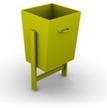 мм: H= 500; L= 400; B= 300Уличная металлическая урна предназначена придомовой территории, игровых площадках и других территориях для размещения бытовых отходов.Урна металлическая уличная представляет собой конструкцию из неподвижного каркаса и опрокидывающегося ведра.Металлические детали урны изготовлены полуавтоматической сваркой. Металлические элементы окрашены полиэфирными порошковыми красками, нанесенными электростатическим напылением. Неподвижный каркас урны изготовлен из стальной профильной трубы сечением 20x20 мм.Корпус металлической урны для улицы изготовлен из стального листа толщиной 2 мм. На дне корпуса отверстия для стока дождевой воды.Россия2Эскиз № 2Лавочка с металлическим каркасом уличная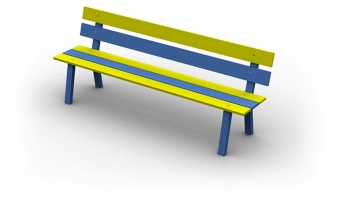 H= 500; L= 1490; B= 830Каркас дивана выполнен из стальных труб: Д=76 мм,Д=27мм ГОСТ 3262 и полосы t=8ммх80мм. К опорам дивана крепятся закладные элементы. Сиденье и спинка дивана выполнены из пиломатериала хвойных пород ГОСТ8486, толщина доски 35мм. Крепёж оцинкован и снабжен предохранительными колпачками.Покрытие: металл - полимерно-порошковая краска, глянцевая; дерево – Защитно-декоративный состав для древесины Для борьбы с наиболее распространенными «болезнями» — плесенью, синевой, гниением и водорослями, лак. Покрытие устойчиво к сложным погодным условиям, истиранию, действию ультрафиолета.Россия3Эскиз № 3Беседка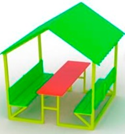 H= 2050; L= 2500; B= 2100Беседка предназначена для установки на придомовой территории, на детских игровых площадках. Беседка представляет собой конструкцию с двухскатной крышей, столом, двух скамеек с наклонными спинками. Каркас беседки сборным из двух боковин, двух стяжек-скамеек и двух центральных стяжек.Сборка беседки производится без применения сварки. Используются травмобезопасные колпачковые гайки, болты с радиусными головками, пластиковые заглушки.  Цельносварные элементы изготовлены полуавтоматической сваркой. Металлические элементы окрашены полиэфирными порошковыми красками, нанесенными электростатическим напылением. Фанерные детали имеют скругление по всем кромкам, загрунтованы и окрашены краской.Опорный элемент беседки изготовлен из профильной трубы 40*40*1,5 и  40*20*1,5 мм. Каркас крыши изготовлен из профильной трубы 40*20*1,5 мм и 20*20*1,5 мм. Скат крыши изготовлен из влагостойкой фанеры ФСФ толщиной 15 мм.Скамейки выполнены из профильной трубы 40*40*1,5, 20*20*1,5, 40*20*1,5. Настил на скамейку и спинка изготовлены из сосновой доски. Бруски размером 80*40, шлифованные, без трещин и повреждений, покрытой антисептиком, затем лаком в 2 слоя.  Бруски настила и спинки имеют скругление по всем кромкам. Конструкция настила исключает скапливание воды, грязи, пыли и т.п; Столешница выполнена из профильной трубы 20*20*1,5 мм. и так же покрыта ламинированной фанерой толщиной 500*1820*18 мм. с сеткой. Торцы столешницы обработаны защитным составом для предотвращения попадания влаги.Россия4Эскиз № 4Газонное ограждение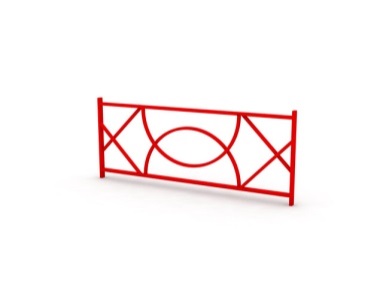 H= 600; B= 2000Газонное ограждение для благоустройства территории.Газонное ограждение представляет собой металлическую рамку. Верхняя и нижняя часть рамки — профильная труба сечением 20х20, заполнение из прутка металлического  Ø 18 мм, стойки - профильная труба сечением 40х40.Металлические элементы окрашены полиэфирными порошковыми красками, нанесенными электростатическим напылениемРоссияЗАКАЗЧИКГлава города Сорска______________ В.Ф. НайденовМ.п.ИСПОЛНИТЕЛЬДиректор ООО «Дарина»_____________ О.М. РоднинаМ.п.№ п/пНаименование работКол-воНачало работОкончание работПримечание1Разборка бортовых камней (м.п.)115С момента заключения контракта31.05.20202Ремонт асфальтобетонного покрытия (м2)8001.06.202010.06.20203Регулирование высотного положения крышек колодцев (шт)211.06.202013.06.20204Установка бортовых камней (м.п.)18114.06.202012.07.20205Устройство асфальтобетонного покрытия из мелкозернистой смеси (м2)79013.07.202018.07.20206Установка лавочек, урн, ограждения18.07.202031.07.2020